   БОЙОРОК                                                              РАСПОРЯЖЕНИЕ « 16» апрель 2021 й                          №9                    «16» апреля 2021 г                        О введении особого противопожарного режима.В связи со сложной пожарной обстановкой в Республике Башкортостан, в соответствии с Федеральным законом « О пожарной безопасности», Законом РБ «О пожарной безопасности», постановлением Правительства РФ от 12 апреля 2012 года №290 « О федеральном государственном пожарном надзоре»:Ввести с 17  апреля 2021 года до особого распоряжения на территории сельского поселения Базгиевский сельсовет МР Шаранский район Республики Башкортостан особый противопожарный режим.    1.1.Запретить разведение костров, проведение пожароопасных работ на землях сельскохозяйственного назначения, землях вдоль дорог, в зонах рек, на территории сельского поселения, свалках.    1.2.Организовать постоянный мониторинг пожарной обстановки на территориях населенных пунктов, землях сельскохозяйственного назначения, обеспечить эффективную работу группы муниципального образования в целях контроля за пожарной обстановкой, реагирования на угрозу и возникновения чрезвычайной ситуации, связанной с природными пожарами, принятия мер по выявлению и оперативному тушению источников открытого огня. Горючие отходы, мусор, сухую траву, листья собирать на специально выделенные площадки, в контейнеры или мешки;    1.3.Активизировать проведение профилактических мероприятий в жилищном фонде с вручением инструкции по пожарной безопасности;    1.4. Провести регулярную противопожарную пропаганду населения через социальные сети, в группах деревень в Вацапе о развитии пожарной обстановки, по готовности к действиям при угрозе и возникновении ЧС, связанной с природными пожарами.    1.5.На собраниях, сходах граждан провести инструктажи по вопросам обеспечения пожарной безопасности с распространением памяток и агитационных материалов и  задействованием средствами оповещения населения;Рекомендовать гражданам о необходимости обеспечения своих домовладений первичными средствами пожаротушения, а именно емкость с водой не менее 200 литров и 1 огнетушитель марки ОП-5 или ОП-10;    1.7.Подготовить для возможного использования в тушении пожаров имеющуюся водовозную и землеройную технику. Проверить источники наружного водозабора.    1.8.Предпринять меры по локализации пала травы силами населения, в том, числе силами добровольных пожарных, до прибытия подразделений пожарной охраны;    1.9. Обеспечить опашку (создание минерализованных полос) территории вокруг населенных пунктов.Контроль за исполнением настоящего распоряжения  оставляю за собой.     Глава сельского поселения                                          Т.А.ЗакировБАШҠОРТОСТАН  РЕСПУБЛИКАҺЫШАРАН  РАЙОНЫ МУНИЦИПАЛЬ РАЙОНЫНЫҢБАЗГЫЯ АУЫЛ СОВЕТЫАУЫЛ БИЛӘМӘҺЕ БАШЛЫҒЫ452632,  Базгыя аулы, Үҙәк урам, 50                               тел.(34769) 2-42-35, e-mail:basgss@yandex.ru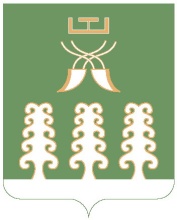 РЕСПУБЛИКА БАШКОРТОСТАНГЛАВА СЕЛЬСКОГО ПОСЕЛЕНИЯ БАЗГИЕВСКИЙ СЕЛЬСОВЕТ МУНИЦИПАЛЬНОГО РАЙОНА ШАРАНСКИЙ РАЙОН452632, c. Базгиево, ул.Центральная, 50         тел.(34769) 2-42-35, e-mail:basgss@yandex.ru